РЕСПУБЛИКА  КРЫМ НИЖНЕГОРСКИЙ РАЙОННОВОГРИГОРЬЕВСКОЕ  СЕЛЬСКОЕ ПОСЕЛЕНИЕАДМИНИСТРАЦИЯ  НОВОГРИГОРЬЕВСКОГО  СЕЛЬСКОГО  ПОСЕЛЕНИЯ ПОСТАНОВЛЕНИЕ03.05.2017 г.                                            с. Новогригорьевка 	№ 63О признании утратившими силу Постановления администрацииадминистрации  Новогригорьевского сельского поселенияНижнегорского района Республики Крым» № 43 от 30.07.2015 г.«Об утверждении Административного регламента предоставлениямуниципальной услуги  «Выдача общественно- бытовых характеристик в администрации Новогригорьевскогосельского поселения». С  целью приведения нормативных правовых актов  администрации Новогригорьевского сельского поселения Нижнегорского района Республики Крым  в соответствие с действующим законодательством, в соответствии с Уставом муниципального образования Новогригорьевское сельское поселение Нижнегорского района Республики Крым,администрация Новогригорьевского сельского поселения ПОСТАНОВЛЯЕТ : . 1. Признать утратившим силу Постановление администрации Новогригорьевского сельского поселения   № 43 от 30.07.2015 г. «Об утверждении Административного регламента предоставления муниципальной услуги  «Выдача общественно- бытовых характеристик в администрации Новогригорьевского сельского поселения». 2.Обнародовать настоящее постановление на информационном стенде в здании администрации Новогригорьевского сельского поселения по адресу: ул.Мичурина,59 и на официальном сайте администрации  Новогригорьевского сельского поселения Нижнегорского района Республики Крым.3. Постановление вступает в силу со дня его официального обнародования.                                                                                                                           Глава администрации	Новогригорьевского сельского поселения	А.М. Данилин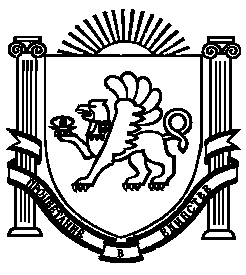 